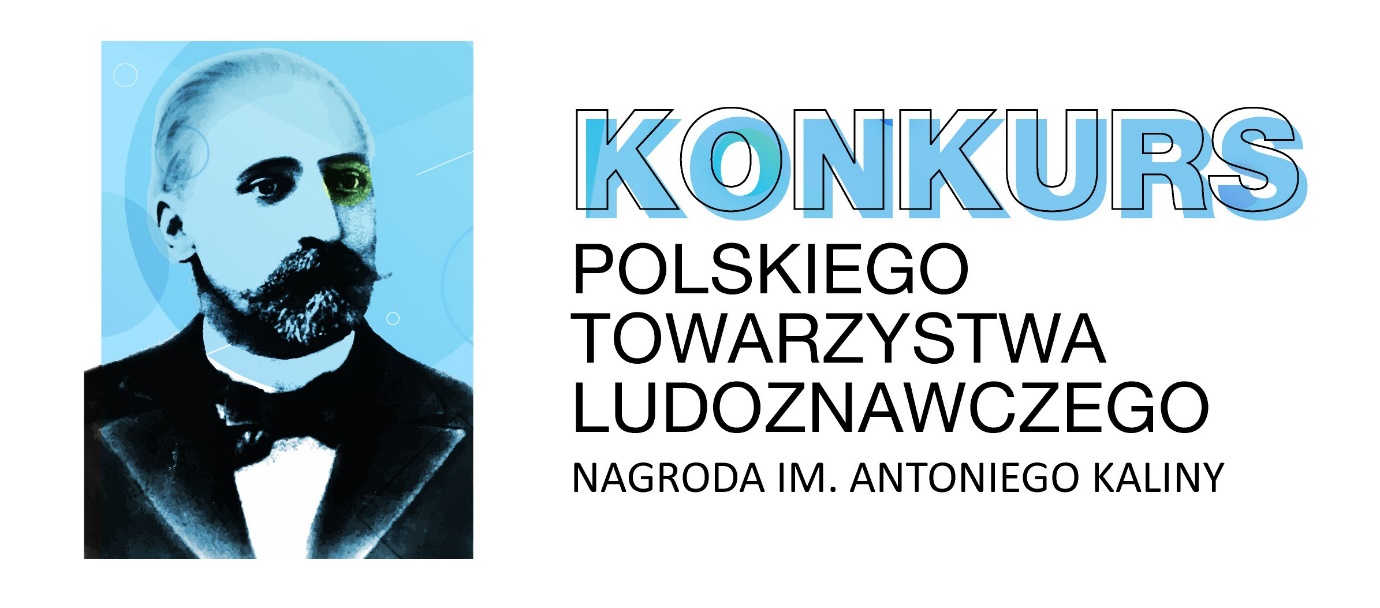 Edycja I – nagroda za 2019 rokKonkursowa karta zgłoszeniowa w kategorii WYDARZENIETytuł wydarzenia (wydarzeniem są warsztaty, spotkania, konferencje, koncerty, badania terenowe, strony internetowe, repozytoria cyfrowe):Dodatkowe informacje:Krótki opis  wydarzenia z uzasadnieniem zgłoszenia:Materiały informacyjne: dokumentacja fotograficzna wydarzenia (do 20 fotografii) lub dokumentacja filmowaplakaty / ulotki / foldery towarzyszące wydarzeniuartykuły prasowe, informacje ze stron internetowych (opcjonalnie)Czas trwania:Miejsce:Pomysłodawca (koncepcja):Autor/wykonawca:Projekt wizualny/artystycznyKonsultacja naukowa:Adres internetowy wydarzenia / organizatoraCykliczność:TAK / NIEOrganizator wydarzenia:Adres:Tel.:E-mail:Współorganizatorzy:………………………………………………………………………………………………Miejscowość i dataPodpis Uczestniczki/Uczestnika Konkursu